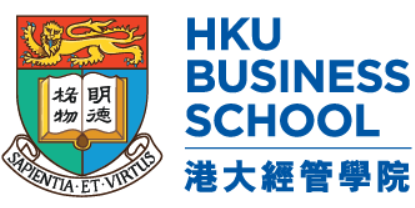 The University of Hong KongFaculty of Business and EconomicsAcademic Year 2022 - 23ACCT1101 Introduction to Financial AccountingCourse Syllabus and OutlineCOURSE INFORMATION Course Name: Introduction to Financial Accounting Prerequisite: NilTextbook: Robert Libby, Patricia Libby, and Frank Hodge, Financial Accounting, 11th Edition, McGraw-Hill Education.Textbook website:https://www.mheducation.com.sg/ise-financial-accounting-9781265083922-asia-groupTeaching Arrangement: This course will follow the teaching arrangements announced by the University (https://hku.hk/others/important.html). COURSE DESCRIPTION The purpose of this course is to introduce students to the concepts of financial accounting and its underlying assumptions. This introductory accounting course is designed for students with no prior academic knowledge of accounting and is suited for both accounting and non-accounting majors. We will discuss the preparation, use, and limitations of financial statements along with ethical and leadership issues. The presentation will consist of moderately technical expositions of concepts and material. Throughout the course, we will illustrate applications of accounting principles with real examples. COURSE OBJECTIVESThe objectives of this course are as follows:To provide students with basic knowledge regarding the key principles and concepts of financial accounting;To help students comprehend the framework of accounting theory, the basic accounting cycle, and the preparation of financial statements;To develop students’ ability to use financial accounting information in different decision-making scenarios;To develop students’ awareness of ethical issues in financial reporting;To provide students with a global outlook in the accounting profession; andTo develop students' leadership skills through teamwork. IV. ASSESSMENT TASKS/ACTIVITIES (ATs)Lecture participation 						5%Tutorial participation							5%Assignments								5%Mid-term test								25%Group project								10%Final exam	 							50%			Total 							        100%Lecture Participation, Tutorial Participation and Assignments (15%)Students are expected to attend and participate actively in lectures and tutorials. Each student will be evaluated on the quantity and quality of their participation by the instructor and tutor. Students are also required to complete selected assignments before tutorials, which will be collected and graded by the tutor. The purpose of tutorials is to discuss the solutions to the assignments and to develop students’ ability to apply the knowledge learned from the lectures and the course textbook.Mid-Term Test (25%)One mid-term test will be held during the term as part of the continuous assessment of the course. Since the course material taught is cumulative, students are encouraged to put timely and continuous effort into the course throughout the semester.Group Project (10%)This project aims to provide students an opportunity 1) to apply the analytical tools learned in this course to analyze and compare the financial performance of two real public companies, 2) to research, discuss and evaluate an ethical issue related to financial reporting, and 3) to develop teamwork and leadership skills. Students are required to form their own groups with 5 to 6 members. Once you have finalized your group, inform your tutor as soon as possible. Details of the group project will be provided in a separate document.Final Exam (50%)The final exam will be held in the normal examination period. It is a comprehensive exam which covers all chapters and topics listed in Part VI. The objective of the final exam is to further enhance students’ understanding of the accounting concepts and theories and develop their ability to apply the knowledge in different business situations. V.	LEARNING OUTCOMES AND ASSESSMENT CRITERIAINTENDED COURSE LEARNING OUTCOMES (CLOs)On completion of this course, students will be able to:CLO1. 	Describe the fundamental accounting concepts and principles used in preparing    	financial statements;CLO2. 	Explain, identify, classify, measure, record and report financial information; CLO3. 	Prepare basic financial statements: Balance Sheet, Income Statement and Cash Flow 	Statement;CLO4. 	Employ analytical skills in using financial information to make business decisions in 	global settings;CLO5. 	Identify and evaluate ethical dilemmas in financial reporting;CLG6. 	Demonstrate effective leadership and communication skills.ALIGNMENTS OF FACULTY LEARNING GOALS AND CLOsTEACHING AND LEARNING ACTIVITIES (TLAs)TLA1. Situation: Interactive lecturesLectures: basic knowledge of financial accounting is discussed using PowerPoint slides.In-class exercises: basic concepts and techniques are illustrated using examples. In order to follow the lectures closely, students are encouraged to work along with the instructor on these exercises.In-class discussions: students are encouraged to raise questions, participate in discussions and share ideas with their peers. These discussions help students formulate their own opinions on controversial issues.Major focus: CLOs 1, 2, 3, 4, 5 & 6. TLA2. Situation: TutorialsPractice questions and selected assignments will be discussed in tutorials.Weekly assignments: students are required to complete selected assignments individually before each tutorial session. As this is an introductory accounting course, completing the assignments is essential for students to better understand the concepts and techniques learned in class. In-class interactive activities: students are required to actively participate in the in-class exercises and discussions.Major focus: CLOs 1, 2 & 3. TLA3. Situation: Group project and outside-classroom activitiesGroup discussions: Students are required to apply the knowledge learned from this course to evaluate the financial performance of two real public companies. Group members are to meet, work on the questions together and contribute jointly to ensure that the project is completed for timely submission.Instructor and tutor consultations: Consultation hours will be provided by the instructor and tutor to address students’ questions related to the course.Major focus: CLOs 4, 5 & 6. GRADING CRITERIAMINIMUM REQUIREMENTS FOR PASSING GRADE Final exam: minimum 50 out of 100 AND Converted total: minimum 50 out of 100AT1. Lecture Participation, Tutorial Participation and Assignments (15%)Students are expected to attend and participate actively in lectures and tutorials. Being absent from class will negatively affect students’ participation performance. Each student will be evaluated on the QUANTITY and QUALITY of their participation by the instructor and tutor. Students are also required to complete selected assignments before tutorials, which will be collected and graded by the tutor. Major focus: CLOs 1, 2, 3, 4, 5 & 6.Grading criteriaAT2. Mid-Term Test (25%) and Final Exam (50%)Mid-term test and final exam mainly include three types of questions: multiple choice questions, calculation problems, and/or essay questions. Major focus: CLOs 1, 2, 3, 4, 5 & 6.Grading criteria for calculation problems and multiple choice questions: Grading criteria for essay questions: AT3. Group Project (10%)Major focus: CLOs 4, 5 & 6.Grading CriteriaVI. COURSE SCHEDULE, COVERAGE & STUDY LOADStudy LoadVII. ACADEMIC CONDUCTPlagiarism and copying of copyright materials are serious offences and may lead to disciplinary actions. You should read the chapters on “Plagiarism” and “Copyright” in the Undergraduate/Postgraduate Handbook for details. You are strongly advised to read the booklet entitled “What is Plagiarism?” which was distributed to you upon your admission into the University, a copy of which can be found at www.hku.hk/plagiarism. A booklet entitled “Plagiarism and How to Avoid it” is also available from the Main Library.          Faculty Learning Goals (FLGs)CLOsFLG1: Acquisition and internalization of knowledge of the programme disciplineCLOs 1 & 2 & 3FLG2: Application and integration of knowledgeCLOs 3 & 4FLG3: Inculcating professionalismCLOs 4 & 5 & 6FLG4: Developing global outlookCLO 4 FLG5: Mastering communication skillsCLO 6FLG6: Cultivating leadershipCLO 6A+ A A-B+ B B-C+ C C-D+ DFExtremely well prepared for class discussion, active in sharing views and attended at least 90% of classes. Submitted all assignments with more than 90% accuracy.Partially prepared for class discussion, quite active in sharing views and attended at least 80% of classes.Submitted at least 80% of assignments with more than 80% accuracy.Not well prepared for class discussion, limited active in sharing views and attended at least 70% of classes. Submitted at least 70% of assignments with more than 70% accuracy.Not well prepared for class discussion, no sharing of views and attended at least 60% of classes. Submitted at least 60% of assignments with more than 60% accuracy.Poorly  prepared for class discussion and no sharing of views and experience and attended less than 60% of classes. Submitted less than 60% of assignments with less than 60% accuracy.A+ A A-B+ B B-C+ C C-D+ DFProvided accurate solutions to all or nearly all calculation problems and multiple choice questions. Provided accurate solutions to most calculation problems and multiple choice questions.Provided accurate solutions to some calculation problems and multiple choice questions.Provided accurate solutions to a few calculation problems and multiple choice questions.Skipped some problems or provided inaccurate solutions to most calculation problems and multiple choice questions.A+ A A-B+ B B-C+ C C-D+ DFIdea development is insightful and sophisticated; Supporting evidence is convincing, accurate and detailed. 
Well written with clear focus.Idea development is clear and thoughtful; Supporting evidence is sufficient and accurate.Well written.Idea development is simplistic and lacking in relevance; Supporting evidence is insufficient but accurate.Somewhat well written.Idea development is superficial and ineffective; Supporting evidence is insufficient and inaccurate.Writing is unclear.Idea development is absent; Supporting evidence is vague or missing.Poorly written.GradeDepth and breadth of Coverage, critical elements, structure, language and conventionsA+, A, A-All aspects were addressed and researched in great depth.Demonstrated a clear understanding of and the ability to apply the theory, concepts and issues relating to the topic.Clearly identified the most critical aspects of the task and adopted a critical perspective.Developed excellent argument and offered a logically consistent and well-articulated analysis and insight into the subject.Drew widely from the academic literature and elsewhere whilst maintaining relevance.All aspects conformed to a high academic / professional standard.B+, B, B-Most aspects were addressed and researched in depth.Demonstrated a good understanding and some application of the theory and issues relating to the topic. Identified critical aspects of the task and adopted a critical perspective.Showed some evidence of analysis, supported by logical argument and insight into the subject.Drew on relevant academic and other material.Most aspects conformed to a high academic / professional standard.C+, C, C-Most aspects were addressed and researched adequately.Demonstrated a good understanding of the theory, concepts and issues relating to the topic but limited application relating to the topic.Some presented argument showed some insight but not always consistent and logical.Drew upon an adequate range of academic and other material.Most aspects conformed to an acceptable academic / professional standard.D+, DBasic aspects were addressed and researched adequately.Demonstrated mainly description, showing basic understanding of the topic but no application.Showed little evidence of analysis but no clear and logical argument relating to the subject.Drew primarily upon course materials.Limited aspects conformed to academic / professional standards.FFailBasic aspects were superficial, inadequate or absent.Demonstrated limited understanding of the topic and drew conclusions unrelated to the topic. The written work was not of an academic / professional standard.WeekChapter1Ch 1: Financial Statements and Business Decisions2Ch 2: Investing and Financing Decisions and the Accounting System3Ch 3: Operating Decisions and the Accounting System4, 5Ch 4: Adjustments, Financial Statements, and the Quality of Earnings6Ch 6: Reporting and Interpreting Sales Revenue, Receivables, and Cash7Reading Week (No class)8Ch 7: Reporting and Interpreting Cost of Goods Sold and Inventory9Ch 8: Reporting and Interpreting Property, Plant, and Equipment; Intangibles; and Natural Resources10Ch 9: Reporting and Interpreting Liabilities11Ch 11: Reporting and Interpreting Stockholders’ Equity12, 13Ch 12: Statement of Cash Flows13Ch 13: Analyzing Financial StatementsCourse Teaching and Learning ActivitiesExpected Contact HourStudy Load (% of study)T&L1. Interactive Lectures3630%T&L2. Tutorials1210%T&L3. Group Project2420%T&L4. Assignments and Self-study4840%Total120100%